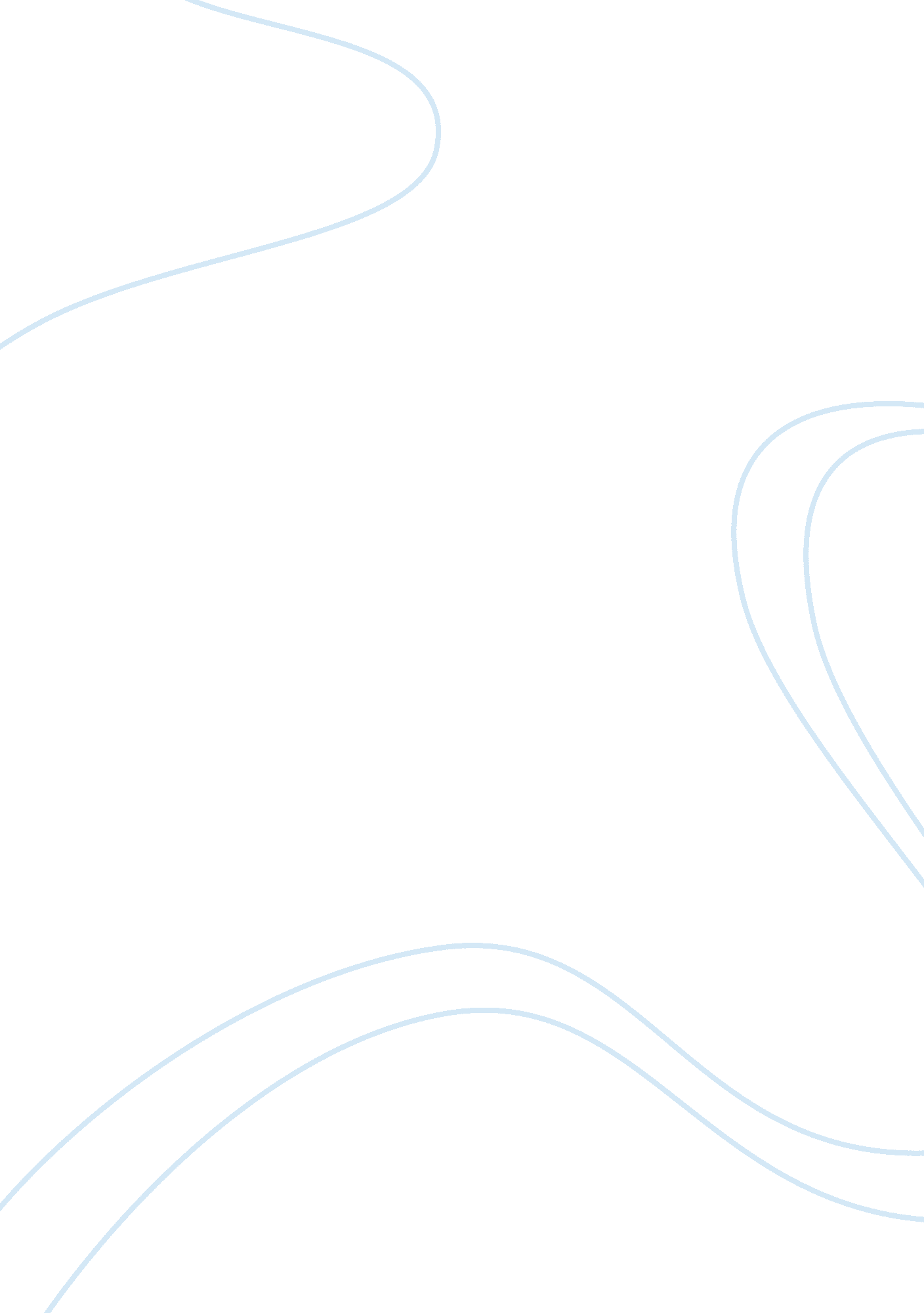 Title: electronic commerce and online bus reservation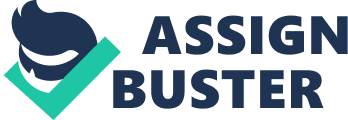 This study would not been possible without the guidance and the help of several individuals who in one way or another contributed and extended their valuable assistance in the preparation and completion of this study. First and foremost, our most gratitude to Ms. Danna G. Cola, our instructor for the insights she has shared for the development of this study, her unselfish and unfailing support. To our parent's and guardians who are always supporting us in terms of finances and moral deeds. Last but not the least, the one above all of us the omnipresent god, for answering our prayers, for giving us the strength to plod on despite our constitution of wanting to give up and throw in the towel, thank you so much dear lord. And those individuals whom we've asked favor in the fulfillment of this study... Thank you so much! The objective was two-fold to ensure that the customers don't have to leave the confines of their comfort to book a ticket, and to help get a ticker when they need it the most. The internet was being voted as medium people couldn't do without. PC ND net penetration was increasing not only in urban areas, but also in rural places. Also, people were getting used to booking tickets' for travel using 260 and private airline websites. So, why not buses? Online bus reservation system let the customers make reservation for the bus ticket via online, check bus availability, edit profile and the administrator can update, delete and view. Customers can buy ticket and make payment via online after they make reservation so that there is no need for them to go counter for payment. This System is develop using diagrams such as Data Flow Diagram (DVD), Entity Relationship Diagram (RED) and Use Case. The system flow, the processes of the system, the entities and the attributes of the database and the actors are being drawn to understand how the system works and the actors that interact within the system are. Adobe Dreamier CSS will be used to achieve the project because of its flexibility and English-Like Syntax. Microsoft SQL Server/ CAMP will be used as the Database Management System. Online bus reservation system provides reservation transaction faster and there should not be any error in transaction like calculation and human error, bill enervation and other things. It keeps of records of all bills also the information of the passengers. Giving to ensure 100% successful implementation of online bus reservation system. Online bus reservation system provides bus transportation system, a facility to reserved seats and different types of enquiry which need an instant and quick reservation. This system can be used by the user in performing online reservation via internet access. This application comes with the ability to approve the reservation by sending email automatically. Users can use this program PROJECT CONTEXT Internet has transformed the way look at life. From emails to chats, from manual business networking to e-commerce. Internet has altered the way business is steered globally. Among the many other things, standing in a queue to pay bills or buy travel tickets is the toughest. Online bus reservation is made to make ticket reservation easier. This system has 3 modules. The Administrator, Employee and the User module. The first module is Administrator it has a connection to the employee that manages the reservation. The Administrator can add employee and at the same time can view the routes of the buses. The employee module has the access on routes of the buses and can add outset and buses, also can add driver and conductor. Driver and conductor have a code that can be use by their relatives and families to have the no payment policy. The Employee also can view who are reserve in a certain bus, and also can update data's. The last module for the user, the user module can reserve and view the available trip's, the first step to access the user module is to register for and account so that any time he can access it and can reserve a trip any time. In reservation process user can input the code for the driver or conductor if he/she is related to them. In payment of process have 2 types by credit card and CASH. In credit card you must have a credit card to fill up the form for full reservation process while CASH payment via phone and some information's added. Online bus reservation system is the easier way of issuing a ticket and having a faster travel because of fast and efficient way of reservation. With the existing processes of the bus companies in terms of bus ticket, numerous inefficiencies and problems can be recognized. First it would be costly for the customers to go to the bus terminal Just to buy and get a ticket. Second, it would be mime consuming for the customers to fall in line Just to get a ticket considering the peak seasons like November, December, January, summer and other holidays. With the help of this online bus reservation system, the customer can reserve a ticket anywhere and anytime. This provides the comfort that the customer doesn't have to stand in the long queue for the whole day. Moreover, this will also assist the customer to reserve a ticket in case of emergency. Online bus reservation system is made to have a reliable bus reservation. And making the travel faster, this provides the security of passenger in a certain bus. All the data's is secured in a database. 